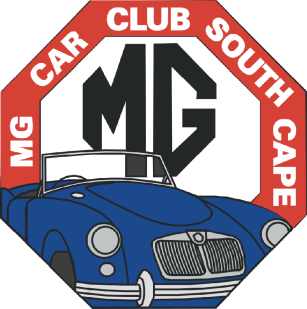 											Date: Name of Registered Owner:  						Membership number: DETAILS OF MG OWNED:Model:	                      				Version:  Year:  		             			Registration No.: Chassis (VIN) No.: 					S.A.Build No. (where applicable): Engine No.: Colour:   Body:                          			Upholstery: Wheels:  Wire          		Steel   			AlloyStatus of Car:                            				Condition of car:City / town where car is kept:                           “Forever Young”                    MG CAR CLUB                          South Cape Centre                                              P O Box 58, Knysna, 6570.                                         www.mgcarclubsc.co.zaREGISTER OF CLUB CARSAwaiting rebuild  Being rebuiltRunningPoorFairGoodExcellent